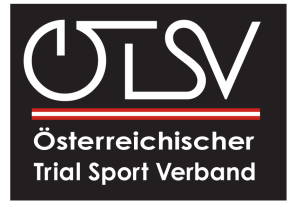 Nennformular 2018ÖTSV Bike-Trial CupTrialhof Lunz am See
8. – 9. September 2018Bei der Erstnennung im laufenden Jahr bitte vollständig ausfüllen. Bei weiteren Nennungen sind nur die fett umrandeten Felder erforderlich.Bei der Erstnennung im laufenden Jahr bitte vollständig ausfüllen. Bei weiteren Nennungen sind nur die fett umrandeten Felder erforderlich.Bei der Erstnennung im laufenden Jahr bitte vollständig ausfüllen. Bei weiteren Nennungen sind nur die fett umrandeten Felder erforderlich.Bei der Erstnennung im laufenden Jahr bitte vollständig ausfüllen. Bei weiteren Nennungen sind nur die fett umrandeten Felder erforderlich.Bei der Erstnennung im laufenden Jahr bitte vollständig ausfüllen. Bei weiteren Nennungen sind nur die fett umrandeten Felder erforderlich.Bei der Erstnennung im laufenden Jahr bitte vollständig ausfüllen. Bei weiteren Nennungen sind nur die fett umrandeten Felder erforderlich.Bei der Erstnennung im laufenden Jahr bitte vollständig ausfüllen. Bei weiteren Nennungen sind nur die fett umrandeten Felder erforderlich.Bei der Erstnennung im laufenden Jahr bitte vollständig ausfüllen. Bei weiteren Nennungen sind nur die fett umrandeten Felder erforderlich.Bei der Erstnennung im laufenden Jahr bitte vollständig ausfüllen. Bei weiteren Nennungen sind nur die fett umrandeten Felder erforderlich.Bei der Erstnennung im laufenden Jahr bitte vollständig ausfüllen. Bei weiteren Nennungen sind nur die fett umrandeten Felder erforderlich.Bei der Erstnennung im laufenden Jahr bitte vollständig ausfüllen. Bei weiteren Nennungen sind nur die fett umrandeten Felder erforderlich.Bei der Erstnennung im laufenden Jahr bitte vollständig ausfüllen. Bei weiteren Nennungen sind nur die fett umrandeten Felder erforderlich.StartnummerWird bei Erstnennung vergebenWird bei Erstnennung vergebenWird bei Erstnennung vergebenWird bei Erstnennung vergebenWird bei Erstnennung vergebenWird bei Erstnennung vergebenWird bei Erstnennung vergebenWird bei Erstnennung vergebenWird bei Erstnennung vergebenVom Veranstalter auszufüllen:Vom Veranstalter auszufüllen:VornameVom Veranstalter auszufüllen:Vom Veranstalter auszufüllen:NachnameVom Veranstalter auszufüllen:Vom Veranstalter auszufüllen:StrassePostleitzahlStaats-
angehörigkeitStaats-
angehörigkeitÖsterr.
BundeslandÖsterr.
BundeslandWohnortTelefonFür Notfälle und Rückfragen des Nennbüros während der VeranstaltungFür Notfälle und Rückfragen des Nennbüros während der VeranstaltungFür Notfälle und Rückfragen des Nennbüros während der VeranstaltungFür Notfälle und Rückfragen des Nennbüros während der VeranstaltungFür Notfälle und Rückfragen des Nennbüros während der VeranstaltungFür Notfälle und Rückfragen des Nennbüros während der VeranstaltungFür Notfälle und Rückfragen des Nennbüros während der VeranstaltungGeburtsdatumClubE-MailSpurIch nenne für□ Samstag□ SamstagDas Startgeld pro Tag beträgt € 25,- bei Nennung vor Ort. 
Bei Vornennung und Vorabüberweisung lt. Generalausschreibung: € 20,-Kontonummer: AT43 2025 6000 0098 2827  BIC: SPSP AT21Das Startgeld pro Tag beträgt € 25,- bei Nennung vor Ort. 
Bei Vornennung und Vorabüberweisung lt. Generalausschreibung: € 20,-Kontonummer: AT43 2025 6000 0098 2827  BIC: SPSP AT21Das Startgeld pro Tag beträgt € 25,- bei Nennung vor Ort. 
Bei Vornennung und Vorabüberweisung lt. Generalausschreibung: € 20,-Kontonummer: AT43 2025 6000 0098 2827  BIC: SPSP AT21Das Startgeld pro Tag beträgt € 25,- bei Nennung vor Ort. 
Bei Vornennung und Vorabüberweisung lt. Generalausschreibung: € 20,-Kontonummer: AT43 2025 6000 0098 2827  BIC: SPSP AT21Das Startgeld pro Tag beträgt € 25,- bei Nennung vor Ort. 
Bei Vornennung und Vorabüberweisung lt. Generalausschreibung: € 20,-Kontonummer: AT43 2025 6000 0098 2827  BIC: SPSP AT21Das Startgeld pro Tag beträgt € 25,- bei Nennung vor Ort. 
Bei Vornennung und Vorabüberweisung lt. Generalausschreibung: € 20,-Kontonummer: AT43 2025 6000 0098 2827  BIC: SPSP AT21Das Startgeld pro Tag beträgt € 25,- bei Nennung vor Ort. 
Bei Vornennung und Vorabüberweisung lt. Generalausschreibung: € 20,-Kontonummer: AT43 2025 6000 0098 2827  BIC: SPSP AT21Das Startgeld pro Tag beträgt € 25,- bei Nennung vor Ort. 
Bei Vornennung und Vorabüberweisung lt. Generalausschreibung: € 20,-Kontonummer: AT43 2025 6000 0098 2827  BIC: SPSP AT21Das Startgeld pro Tag beträgt € 25,- bei Nennung vor Ort. 
Bei Vornennung und Vorabüberweisung lt. Generalausschreibung: € 20,-Kontonummer: AT43 2025 6000 0098 2827  BIC: SPSP AT21Das Startgeld pro Tag beträgt € 25,- bei Nennung vor Ort. 
Bei Vornennung und Vorabüberweisung lt. Generalausschreibung: € 20,-Kontonummer: AT43 2025 6000 0098 2827  BIC: SPSP AT21Ich nenne für□ Sonntag□ SonntagDas Startgeld pro Tag beträgt € 25,- bei Nennung vor Ort. 
Bei Vornennung und Vorabüberweisung lt. Generalausschreibung: € 20,-Kontonummer: AT43 2025 6000 0098 2827  BIC: SPSP AT21Das Startgeld pro Tag beträgt € 25,- bei Nennung vor Ort. 
Bei Vornennung und Vorabüberweisung lt. Generalausschreibung: € 20,-Kontonummer: AT43 2025 6000 0098 2827  BIC: SPSP AT21Das Startgeld pro Tag beträgt € 25,- bei Nennung vor Ort. 
Bei Vornennung und Vorabüberweisung lt. Generalausschreibung: € 20,-Kontonummer: AT43 2025 6000 0098 2827  BIC: SPSP AT21Das Startgeld pro Tag beträgt € 25,- bei Nennung vor Ort. 
Bei Vornennung und Vorabüberweisung lt. Generalausschreibung: € 20,-Kontonummer: AT43 2025 6000 0098 2827  BIC: SPSP AT21Das Startgeld pro Tag beträgt € 25,- bei Nennung vor Ort. 
Bei Vornennung und Vorabüberweisung lt. Generalausschreibung: € 20,-Kontonummer: AT43 2025 6000 0098 2827  BIC: SPSP AT21Das Startgeld pro Tag beträgt € 25,- bei Nennung vor Ort. 
Bei Vornennung und Vorabüberweisung lt. Generalausschreibung: € 20,-Kontonummer: AT43 2025 6000 0098 2827  BIC: SPSP AT21Das Startgeld pro Tag beträgt € 25,- bei Nennung vor Ort. 
Bei Vornennung und Vorabüberweisung lt. Generalausschreibung: € 20,-Kontonummer: AT43 2025 6000 0098 2827  BIC: SPSP AT21Das Startgeld pro Tag beträgt € 25,- bei Nennung vor Ort. 
Bei Vornennung und Vorabüberweisung lt. Generalausschreibung: € 20,-Kontonummer: AT43 2025 6000 0098 2827  BIC: SPSP AT21Das Startgeld pro Tag beträgt € 25,- bei Nennung vor Ort. 
Bei Vornennung und Vorabüberweisung lt. Generalausschreibung: € 20,-Kontonummer: AT43 2025 6000 0098 2827  BIC: SPSP AT21Das Startgeld pro Tag beträgt € 25,- bei Nennung vor Ort. 
Bei Vornennung und Vorabüberweisung lt. Generalausschreibung: € 20,-Kontonummer: AT43 2025 6000 0098 2827  BIC: SPSP AT21Ich nehme den Haftungsausschluss der ÖTSV Bike-Trial General Ausschreibung ausdrücklich und zustimmend zur Kenntnis, und erkläre mich vollinhaltlich damit und mit sämtlichen anderen Punkten der mir vorliegenden Ausschreibung einverstanden.Ich nehme den Haftungsausschluss der ÖTSV Bike-Trial General Ausschreibung ausdrücklich und zustimmend zur Kenntnis, und erkläre mich vollinhaltlich damit und mit sämtlichen anderen Punkten der mir vorliegenden Ausschreibung einverstanden.Ich nehme den Haftungsausschluss der ÖTSV Bike-Trial General Ausschreibung ausdrücklich und zustimmend zur Kenntnis, und erkläre mich vollinhaltlich damit und mit sämtlichen anderen Punkten der mir vorliegenden Ausschreibung einverstanden.Ich nehme den Haftungsausschluss der ÖTSV Bike-Trial General Ausschreibung ausdrücklich und zustimmend zur Kenntnis, und erkläre mich vollinhaltlich damit und mit sämtlichen anderen Punkten der mir vorliegenden Ausschreibung einverstanden.Ich nehme den Haftungsausschluss der ÖTSV Bike-Trial General Ausschreibung ausdrücklich und zustimmend zur Kenntnis, und erkläre mich vollinhaltlich damit und mit sämtlichen anderen Punkten der mir vorliegenden Ausschreibung einverstanden.Ich nehme den Haftungsausschluss der ÖTSV Bike-Trial General Ausschreibung ausdrücklich und zustimmend zur Kenntnis, und erkläre mich vollinhaltlich damit und mit sämtlichen anderen Punkten der mir vorliegenden Ausschreibung einverstanden.Ich nehme den Haftungsausschluss der ÖTSV Bike-Trial General Ausschreibung ausdrücklich und zustimmend zur Kenntnis, und erkläre mich vollinhaltlich damit und mit sämtlichen anderen Punkten der mir vorliegenden Ausschreibung einverstanden.Ich nehme den Haftungsausschluss der ÖTSV Bike-Trial General Ausschreibung ausdrücklich und zustimmend zur Kenntnis, und erkläre mich vollinhaltlich damit und mit sämtlichen anderen Punkten der mir vorliegenden Ausschreibung einverstanden.Ich nehme den Haftungsausschluss der ÖTSV Bike-Trial General Ausschreibung ausdrücklich und zustimmend zur Kenntnis, und erkläre mich vollinhaltlich damit und mit sämtlichen anderen Punkten der mir vorliegenden Ausschreibung einverstanden.Ich nehme den Haftungsausschluss der ÖTSV Bike-Trial General Ausschreibung ausdrücklich und zustimmend zur Kenntnis, und erkläre mich vollinhaltlich damit und mit sämtlichen anderen Punkten der mir vorliegenden Ausschreibung einverstanden.Ich nehme den Haftungsausschluss der ÖTSV Bike-Trial General Ausschreibung ausdrücklich und zustimmend zur Kenntnis, und erkläre mich vollinhaltlich damit und mit sämtlichen anderen Punkten der mir vorliegenden Ausschreibung einverstanden.Ich nehme den Haftungsausschluss der ÖTSV Bike-Trial General Ausschreibung ausdrücklich und zustimmend zur Kenntnis, und erkläre mich vollinhaltlich damit und mit sämtlichen anderen Punkten der mir vorliegenden Ausschreibung einverstanden.Eigenhändige Unterschrift, bzw. bei Minderjährigen Name und Unterschrift des gesetzlichen Vertreters oder der VertreterinEigenhändige Unterschrift, bzw. bei Minderjährigen Name und Unterschrift des gesetzlichen Vertreters oder der VertreterinEigenhändige Unterschrift, bzw. bei Minderjährigen Name und Unterschrift des gesetzlichen Vertreters oder der VertreterinEigenhändige Unterschrift, bzw. bei Minderjährigen Name und Unterschrift des gesetzlichen Vertreters oder der VertreterinEigenhändige Unterschrift, bzw. bei Minderjährigen Name und Unterschrift des gesetzlichen Vertreters oder der VertreterinEigenhändige Unterschrift, bzw. bei Minderjährigen Name und Unterschrift des gesetzlichen Vertreters oder der VertreterinOrtEigenhändige Unterschrift, bzw. bei Minderjährigen Name und Unterschrift des gesetzlichen Vertreters oder der VertreterinEigenhändige Unterschrift, bzw. bei Minderjährigen Name und Unterschrift des gesetzlichen Vertreters oder der VertreterinEigenhändige Unterschrift, bzw. bei Minderjährigen Name und Unterschrift des gesetzlichen Vertreters oder der VertreterinEigenhändige Unterschrift, bzw. bei Minderjährigen Name und Unterschrift des gesetzlichen Vertreters oder der VertreterinEigenhändige Unterschrift, bzw. bei Minderjährigen Name und Unterschrift des gesetzlichen Vertreters oder der VertreterinEigenhändige Unterschrift, bzw. bei Minderjährigen Name und Unterschrift des gesetzlichen Vertreters oder der VertreterinDatumEigenhändige Unterschrift, bzw. bei Minderjährigen Name und Unterschrift des gesetzlichen Vertreters oder der VertreterinEigenhändige Unterschrift, bzw. bei Minderjährigen Name und Unterschrift des gesetzlichen Vertreters oder der VertreterinEigenhändige Unterschrift, bzw. bei Minderjährigen Name und Unterschrift des gesetzlichen Vertreters oder der VertreterinEigenhändige Unterschrift, bzw. bei Minderjährigen Name und Unterschrift des gesetzlichen Vertreters oder der VertreterinEigenhändige Unterschrift, bzw. bei Minderjährigen Name und Unterschrift des gesetzlichen Vertreters oder der VertreterinEigenhändige Unterschrift, bzw. bei Minderjährigen Name und Unterschrift des gesetzlichen Vertreters oder der Vertreterin